Городской округ город Дивногорск Красноярского края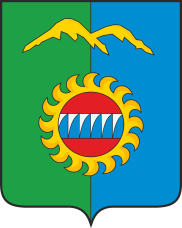 Дивногорский городской СоветРЕШЕНИЕ     ____.06.2023 г.                                       г. Дивногорск		                     № _______ -ПАО представителе в городском округе город Дивногорск Красноярского края Уполномоченного по защите прав предпринимателей  в Красноярском крае	В соответствии с п.2 статьи 9.1 Закона Красноярского края от 21.11.2013 №5-1830 «Об уполномоченном по защите прав предпринимателей  в Красноярском крае», городской Совет  депутатов РЕШИЛ:Согласовать назначение представителем в городском округе город Дивногорск Красноярского края Уполномоченного по защите прав предпринимателей в Красноярском крае Черкашина Александра Юрьевича, генерального директора ООО «Дивногорская транспортная компания», депутата городского Совета депутатов.	2. Направить настоящее решение уполномоченному по защите прав предпринимателей в Красноярском крае (О.В.Загитовой).	3.Настоящее решение вступает в силу со дня подписания.Председатель городскогоСовета депутатов					                        Ю.И.Мурашов	Пояснительная запискак проекту решения городского Совета депутатов	В соответствии с п.2 статьи 9.1 Закона Красноярского края от 21.11.2013 №5-1830 «Об уполномоченном по защите прав предпринимателей  в Красноярском крае», представитель уполномоченного по защите прав предпринимателей в городском округе город Дивногорск Красноярского края, назначается с учетом мнения городского Совета депутатов.	Предлагается 	согласовать назначение представителем уполномоченного по защите прав предпринимателей в городском округе город Дивногорск Красноярского края Черкашина Александра Юрьевича, генерального директора ООО «Дивногорская транспортная компания».